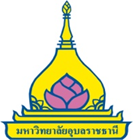 แบบเสนอโครงการวิจัยเพื่อขอรับการพิจารณารับรองความปลอดภัยทางชีวภาพ จากคณะกรรมการความปลอดภัยทางชีวภาพ มหาวิทยาลัยอุบลราชธานีคำชี้แจง  ขอให้ผู้วิจัยจัดทำเนื้อหาในแบบเสนอให้ครบทุกข้อและสอดคล้องกับโครงการวิจัยที่ออกแบบไว้ หากข้อใดไม่เกี่ยวข้องขอให้ระบุว่าไม่เกี่ยวข้อง หากไม่มีขอให้ชี้แจงเหตุผล เพื่อใช้ในการออกเอกสารรับรองกรณีมีรายละเอียดจำนวนมากที่ขอให้กรรมการดูเพิ่มเติมในโครงร่างวิจัย (Proposal) ขอให้วงเล็บว่าดูในโครงร่างวิจัย (Proposal) หน้าใด1.	ชื่อโครงการวิจัย(ภาษาไทย) ………………………………………………………………………………………………………………………………………………………………………………………………………………………………………………………………………	               (ภาษาอังกฤษ) …………………………………………………………………………………………………………….…………………………………………………………………………………………………………………………………………………………2.	ชื่อหัวหน้าโครงการวิจัย (ภาษาไทย) ………………………………………………………………………………………………                             (ภาษาอังกฤษ) ………………………………………………………………………………………………	สถานภาพ  อาจารย์ สังกัด ……………………………………………………………………………………....................		         บุคลากรอื่นๆ ระบุ ตำแหน่ง และสังกัด……………………………………………………………………		         นักศึกษา คณะ ……………………………………...........ระดับ ป.ตรี    ป.โท    ป.เอก	สถานที่ทำงาน/สถานที่ติดต่อ ……………………………………………………………………………………………………………………………………………………………………………………………………………………………………………………………………………………………………………………   โทรศัพท์ ………………….……….โทรสาร ……………..………….E-mail 	3.	ชื่อผู้วิจัยร่วม (ระบุทั้งภาษาไทย, อังกฤษ, สังกัด, สถานที่ติดต่อ หมายเลขโทรศัพท์ และ e-mail)…………………………………………………………………………………………………………………………………………………………………………………………………………………………………………………………………………………………………………………………………………………………………………………………………………………………………………………………………………………………………………………………………………………………………………………………………………………………………………4.	แหล่งทุนสนับสนุนการวิจัย (Funding)	  ไม่มีทุน		  อยู่ระหว่างการขอทุน ระบุแหล่งทุน……………………………………............................................................	  ทุนภายในมหาวิทยาลัย ระบุผู้ให้ทุน ……………………………………..........................................................	  ทุนภายนอกมหาวิทยาลัย ระบุผู้ให้ทุน …………………………………….......................................................5.  ระยะเวลาการดำเนินงาน ……… ปี เริ่มโครงการ................................ สิ้นสุดโครงการ.	6.	หลักการและเหตุผลที่ต้องทำวิจัย (โดยสรุป)................................................................................................................................................................................................................................................................................................................................................................................................................................................................................................................................................................................................................................................................................................................7.	วัตถุประสงค์ของการวิจัย................................................................................................................................................................................................................................................................................................................................................................................................................................................................................................................................................................................................................................................................................................................8.  เป็นโครงการวิจัยที่เกี่ยวข้องกับ  เทคโนโลยีชีวภาพสมัยใหม่หรือสิ่งมีชีวิตดัดแปลงพันธุกรรม (กรอกแบบฟอร์มหน้า 3-6)  เชื้อก่อโรคและพิษจากสัตว์ (กรอกแบบฟอร์มหน้า 7-8)หมายเหตุ : หากเป็นงานวิจัยเทคโนโลยีชีวภาพสมัยใหม่ หรือสิ่งมีชีวิตดัดแปลงพันธุกรรม ที่มีการใช้เชื้อจุลชีพ ให้กรอกแบบฟอร์มเฉพาะในหน้า 3-6 เท่านั้น(โปรดแนบสำเนาโครงการฉบับสมบูรณ์)โปรดระบุด้วยเครื่องหมาย  ลงใน  หน้ากิจกรรมของโครงการเพื่อเป็นส่วนหนึ่งของการพิจารณาประเภทสิ่งมีชีวิตที่ใช้ในการทำวิจัย   จุลินทรีย์        พืช             สัตว์              อื่นๆ (โปรดระบุ) .......	ประเภทของกลุ่มงานวิจัย (ตามรายละเอียดในแนวทางปฏิบัติเพื่อความปลอดภัยทางชีวภาพ บทที่ 2 และภาคผนวกที่ 2)   ประเภทที่ 1 (แจ้งให้ IBC ทราบ)		  ประเภทที่ 2 (ขอรับการประเมินโดย IBC)  ประเภทที่ 3 (ขอรับการประเมินโดย TBC)	โปรดระบุข้อมูลจำเพาะรายละเอียดการแสดงออกของยีนที่เกิด (หรือคาดว่าจะเกิด) จากการดัดแปลงสารพันธุกรรมสิ่งมีชีวิตที่ได้รับการตัดต่อ........................................................................................................................................................................................................................................................................... การแสดงออกของยีนที่คาดว่าจะเกิดขึ้นกรณีที่เซลล์เจ้าบ้าน (host) / พาหะ (vector) ไม่ได้อยู่ในบัญชีรายชื่อของเจ้าบ้าน/พาหะที่รับรองแล้วว่าปลอดภัยในแนวทางปฏิบัติเพื่อความปลอดภัยทางชีวภาพ กรุณาแนบรายละเอียดพร้อมแผนภาพ (map)ชิ้นส่วนของสารพันธุกรรมที่ใช้ในการถ่ายโอน (recombinant insert)แหล่งและลำดับเบสของ DNA /RNA (ระบุชื่อจีนัส สปีชีส์ ชื่อยีน และ GenBank Acc. No.)……………………………………………………………………………………………………………………………………………………………………………………………………………………………………………………………………………………………………………………บทบาทและผลผลิตจากยีนหรือลำดับเบสที่ใช้…………………………………………………………………………………………………………………………………………………………………………………………………………………………………………………………………………………………………………………………………………………………………………………………………………………………………………………………………………………………………………………………………………………………………………………………………………………………………………ระบบพาหะ (vector system)สายพันธุ์ของเซลล์เจ้าบ้าน (host) ที่ใช้ในการเพิ่มจำนวน (ระบุ strain)……………………………………………………………………………………………………………………………………………………………………………………………………………………………………………………………………………………………………………………ระบุรายละเอียดของ พาหะ(vector) (ระบุว่าเป็น derivative ของพาหะใดที่เคยอนุมัติให้ใช้ได้อย่างปลอดภัยหรือไม่) หากเป็นพาหะใหม่ ให้แนบรายละเอียดพร้อมแผนภาพประกอบ (map)……………………………………………………………………………………………………………………………………………………………………………………………………………………………………………………………………………………………………………………ถ้าเป็นไวรัส อาจก่อให้เกิดโรคหรือพิษภัยหรือไม่ ถ้าใช่ระบุชื่อและ/หรือชนิดของโปรตีนหรือพิษ……………………………………………………………………………………………………………………………………………………………………………………………………………………………………………………………………………………………………………………วิธีการส่งถ่ายยีน (gene transfer method)…………………………………………………………………………………………………………………………………………………………ปริมาณที่ทำการทดลอง (ระบุปริมาตร ความเข้มข้นหรือน้ำหนักทั้งหมดของสิ่งมีชีวิตและ/หรือโปรตีน)............................................................................................................................................................................รายละเอียดสถานที่ทำการทดลอง(ประเภทของห้องปฏิบัติการที่จะดำเนินงาน    BSL1      BSL2      BSL3      BSL4)สถานที่ทำการทดลอง BSL 1 ได้แก่………………………………………………………………………………………สถานที่ทำการทดลอง BSL 2 ได้แก่………………………………………………………………………………………สถานที่ทำการทดลอง BSL 3 ได้แก่………………………………………………………………………………………สถานที่ทำการทดลอง BSL 4 ได้แก่………………………………………………………………………………………รายละเอียดการดูแลความปลอดภัยทางชีวภาพ การจัดการเครื่องมือ/ อุปกรณ์ป้องกันเฉพาะบุคคล (Personal Protective Equipment; PPE)……………………………………………………………………………………………………………………………………………………………………………………………………………………………………………………………………………………………………………………การป้องกันการหลุดลอดจากห้องปฏิบัติการ……………………………………………………………………………………………………………………………………………………………………………………………………………………………………………………………………………………………………………………การกำจัดสิ่งมีชีวิตที่ใช้ทดลองและสิ่งปฏิกูล……………………………………………………………………………………………………………………………………………………………………………………………………………………………………………………………………………………………………………………        7.4 มาตรการการจัดการความปลอดภัยแก่บุคลากร (เช่น ผ่านการอบรมใด ใบรับรองหมายเลขใด)……………………………………………………………………………………………………………………………………………………………………………………………………………………………………………………………………………………………………………………กำหนดเวลาเริ่มการดำเนินงาน………………………………………………………………………………………………ข้อสัญญา9.1	ข้าพเจ้าและคณะผู้วิจัยดังมีรายนามและได้ลงชื่อไว้ในเอกสารนี้ จะดำเนินการวิจัยตามที่ระบุไว้ในโครงการวิจัยฉบับที่ได้รับการรับรองจากคณะกรรมการความปลอดภัยทางชีวภาพของมหาวิทยาลัยอุบลราชธานี 9.2	หากมีความจำเป็นต้องปรับแก้ไขโครงการ/โครงร่างวิจัย ข้าพเจ้าจะแจ้งให้คณะกรรมการฯ เพื่อขอการรับรองก่อนเริ่มดำเนินการปรับเปลี่ยนทุกครั้ง และหากการปรับโครงการ/โครงร่างวิจัยมีผลกระทบต่อผู้เข้าร่วมวิจัยและชุมชน ข้าพเจ้าจะแจ้งการปรับเปลี่ยนและขอความยินยอมจากผู้เข้าร่วมวิจัยและชุมชน ทุกครั้ง9.3	ข้าพเจ้าจะรายงานเหตุการณ์ไม่พึงประสงค์/เหตุการณ์ที่ไม่สามารถคาดเดาได้ล่วงหน้าในระหว่างการวิจัย ตามระเบียบของคณะกรรมการฯ ภายในเวลาที่กำหนด และจะให้ความช่วยเหลือในการแก้ไขเหตุการณ์ไม่พึงประสงค์ที่เกิดขึ้นระหว่างการวิจัยอย่างเต็มความสามารถ9.4	ข้าพเจ้าจะรายงานความก้าวหน้าของโครงการวิจัยต่อคณะกรรมการฯ อย่างน้อยปีละครั้งหรือบ่อยกว่า เมื่อมีการแจ้งเตือน และจะทำรายงานแจ้งปิดโครงการวิจัยเมื่อสิ้นสุดกระบวนการวิจัย9.5	ข้าพเจ้าและคณะผู้วิจัยมีความรู้ความเข้าใจในกระบวนการวิจัยที่เสนอมาอย่างดีทุกขั้นตอน และมีความสามารถในการแก้ไขปัญหา หรือเหตุการณ์ไม่พึงประสงค์ที่อาจจะเกิดขึ้นในระหว่างการวิจัย เพื่อความปลอดภัยและสวัสดิภาพของผู้เข้าร่วมวิจัยและชุมชนได้เป็นอย่างดี ลงชื่อ...............................................................หัวหน้าโครงการ/อาจารย์ที่ปรึกษา			         (.............................................................)			          วันที่…………..................................…..ลงชื่อ...............................................................ผู้วิจัยร่วม/นักศึกษา			         (.............................................................)			          วันที่…………..................................…..การรับรองจากหัวหน้าหน่วยงานหรือผู้บังคับบัญชาโดยตรง  ลงชื่อ...............................................................หัวหน้าหน่วยงาน/ผู้บังคับบัญชาโดยตรง			         (.............................................................)			          วันที่…………..................................…..โปรดระบุด้วยเครื่องหมาย  ลงใน  หน้ากิจกรรมของโครงการเพื่อเป็นส่วนหนึ่งของการพิจารณาประเภทสิ่งมีชีวิตที่ใช้ในการทำวิจัย   เชื้อโรค   พิษจากสัตว์ ประเภทของเชื้อกลุ่มเสี่ยงในงานวิจัย (ตามหลักการจัดจำแนกขององค์การอนามัยโลกปี ค.ศ. 2004 และตามประกาศของกรมวิทยาศาสตร์การแพทย์)   เชื้อโรคกลุ่มที่ 1 (แจ้งให้ IBC ทราบ)		  เชื้อโรคกลุ่มที่ 2 (แจ้งให้ IBC ทราบ)  เชื้อโรคกลุ่มที่ 3 (ขอรับการประเมินโดย IBC/คณะกรรมการเชื้อโรคและพิษจากสัตว์)  พิษจากสัตว์กลุ่มที่ 1 (แจ้งให้ IBC ทราบ)  พิษจากสัตว์กลุ่มที่ 2 (ขอรับการประเมินโดย IBC/คณะกรรมการเชื้อโรคและพิษจากสัตว์)โปรดระบุข้อมูลจำเพาะรายละเอียดสิ่งมีชีวิตที่ใช้ในการทำวิจัย  แบคทีเรีย	  ไวรัส  รา  พิษจากสัตว์	  อื่นๆ (โปรดระบุ) ....................................................................................	ปริมาณที่ทำการทดลอง รายละเอียดสถานที่ทำการทดลอง(ประเภทของห้องปฏิบัติการที่จะดำเนินงาน    BSL1      BSL2      BSL3      BSL4)สถานที่ทำการทดลอง BSL 1 ได้แก่………………………………………………………………………………………สถานที่ทำการทดลอง BSL 2 ได้แก่………………………………………………………………………………………สถานที่ทำการทดลอง BSL 3 ได้แก่………………………………………………………………………………………สถานที่ทำการทดลอง BSL 4 ได้แก่………………………………………………………………………………………รายละเอียดการดูแลความปลอดภัย การจัดการเครื่องมือ/ อุปกรณ์ป้องกันเฉพาะบุคคล (Personal Protective Equipment; PPE)……………………………………………………………………………………………………………………………………………………………………………………………………………………………………………………………………………………………………………………การป้องกันการหลุดลอดจากห้องปฏิบัติการ……………………………………………………………………………………………………………………………………………………………………………………………………………………………………………………………………………………………………………………การกำจัดสิ่งมีชีวิตที่ใช้ทดลองและสิ่งปฏิกูล……………………………………………………………………………………………………………………………………………………………………………………………………………………………………………………………………………………………………………………มาตรการการจัดการความปลอดภัยแก่บุคลากร (เช่น ผ่านการอบรมใด ใบรับรองหมายเลขใด)……………………………………………………………………………………………………………………………………………………………………………………………………………………………………………………………………………………………………………………กำหนดเวลาเริ่มการดำเนินงาน…………………………………………………………………………………………..………6. ข้อสัญญา6.1	ข้าพเจ้าและคณะผู้วิจัยดังมีรายนามและได้ลงชื่อไว้ในเอกสารนี้ จะดำเนินการวิจัยตามที่ระบุไว้ในโครงการวิจัยฉบับที่ได้รับการรับรองจากคณะกรรมการความปลอดภัยทางชีวภาพของมหาวิทยาลัยอุบลราชธานี 6.2	หากมีความจำเป็นต้องปรับแก้ไขโครงการ/โครงร่างวิจัย ข้าพเจ้าจะแจ้งให้คณะกรรมการฯ เพื่อขอการรับรองก่อนเริ่มดำเนินการปรับเปลี่ยนทุกครั้ง และหากการปรับโครงการ/โครงร่างวิจัยมีผลกระทบต่อผู้เข้าร่วมวิจัยและชุมชน ข้าพเจ้าจะแจ้งการปรับเปลี่ยนและขอความยินยอมจากผู้เข้าร่วมวิจัยและชุมชน ทุกครั้ง6.3	ข้าพเจ้าจะรายงานเหตุการณ์ไม่พึงประสงค์/เหตุการณ์ที่ไม่สามารถคาดเดาได้ล่วงหน้าในระหว่างการวิจัย ตามระเบียบของคณะกรรมการฯ ภายในเวลาที่กำหนด และจะให้ความช่วยเหลือในการแก้ไขเหตุการณ์ไม่พึงประสงค์ที่เกิดขึ้นระหว่างการวิจัยอย่างเต็มความสามารถ6.4	ข้าพเจ้าจะรายงานความก้าวหน้าของโครงการวิจัยต่อคณะกรรมการฯ อย่างน้อยปีละครั้งหรือบ่อยกว่า เมื่อมีการแจ้งเตือน และจะทำรายงานแจ้งปิดโครงการวิจัยเมื่อสิ้นสุดกระบวนการวิจัย6.5	ข้าพเจ้าและคณะผู้วิจัยมีความรู้ความเข้าใจในกระบวนการวิจัยที่เสนอมาอย่างดีทุกขั้นตอน และมีความสามารถในการแก้ไขปัญหา หรือเหตุการณ์ไม่พึงประสงค์ที่อาจจะเกิดขึ้นในระหว่างการวิจัย เพื่อความปลอดภัยและสวัสดิภาพของผู้เข้าร่วมวิจัยและชุมชนได้เป็นอย่างดี ลงชื่อ...............................................................หัวหน้าโครงการ/อาจารย์ที่ปรึกษา			         (.............................................................)			          วันที่…………..................................…..ลงชื่อ...............................................................ผู้วิจัยร่วม/นักศึกษา			         (.............................................................)			          วันที่…………..................................…..7. การรับรองจากหัวหน้าหน่วยงานหรือผู้บังคับบัญชาโดยตรง  ลงชื่อ...............................................................หัวหน้าหน่วยงาน/ผู้บังคับบัญชาโดยตรง			         (.............................................................)			          วันที่…………..................................…..องค์ประกอบของยีนที่สอดใส่ (insertion gene)ลักษณะการแสดงออกลักษณะการแสดงออกองค์ประกอบของยีนที่สอดใส่ (insertion gene)เซลล์เจ้าบ้าน (host)intermediate host1. promoter2. enhancer3. gene4. terminatorชื่อวิทยาศาสตร์(ของเชื้อโรคที่ทำวิจัย หรือสัตว์ที่ให้สารพิษ)strainหรือสายพันธุ์แหล่งที่มา(ระบุหมายเลขกำกับเชื้อ)ประเภทเชื้อกลุ่มเสี่ยงโรคที่อาจจะเกิดขึ้น และ ชื่อชนิดของโปรตีนหรือพิษชื่อวิทยาศาสตร์/ชื่อพิษจากสัตว์ปริมาตรที่ทำวิจัยความเข้มข้นที่ทำวิจัย